Rajzold meg az arckifejezéseket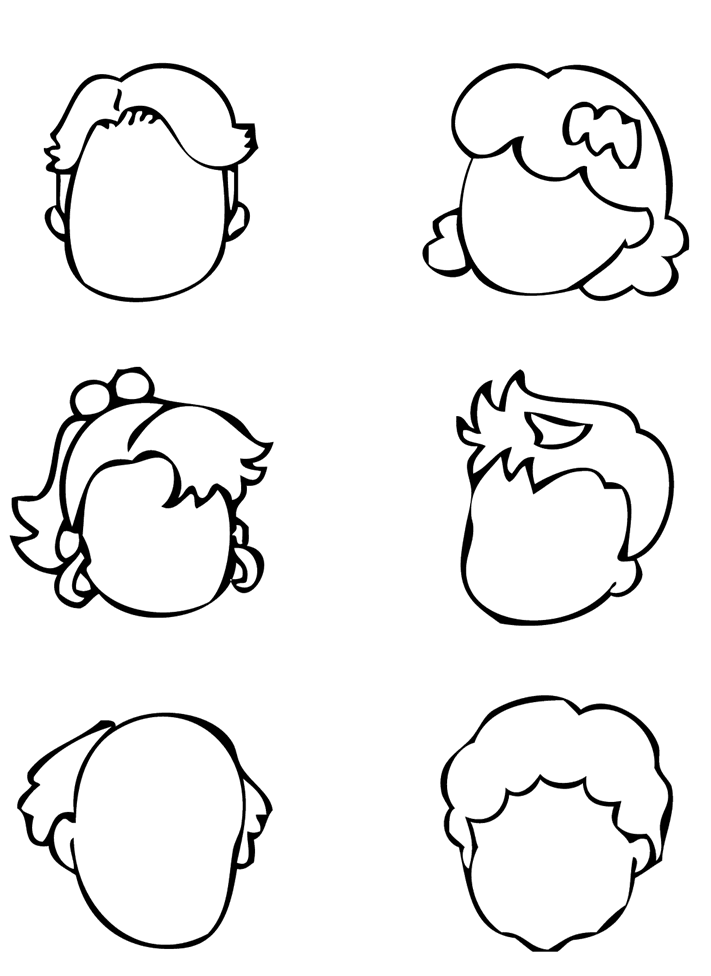 		Mérges	                                                                         Riadt		Kíváncsi                                                                                       Álmos     		Szomorú				                                   Vidám	Játékok osztályfőnöki órára1. VakhernyóA gyerekek egymás mögött felsorakoznak. Az első kivételével mindenki becsukott szemmel áll. Az első vezeti a menetet szabadon a teremben. Egy idő után csere. Feladat: Meséljetek arról, mit éreztetek. ( Bizonytalanság, kiszolgáltatottság, félelem.......)2. PókhálóA gyerekek körbe ülnek. Egyik elkezdi a történetet, majd a fonal végét megtartva, átdobja valakinek, aki folytatja a történetet. Mindenki részese a közös történetnek. A téma lehet bármi, a pedagógus irányíthatja az adott feladatnak megfelelően. A gombolyagot mindig a fonal fölött kell dobni! A játék ügyességet, figyelmet és fegyelmet feltételez.Feladat:  Érzelmek megfogalmazása: ( Izgalom, öröm, kíváncsiság, az összetartozás öröme..)3. Üzenet szavak nélkülPárokat alakítunk ki, akik kiállnak az osztály elé, és szavak nélkül, mimikával, gesztusokkal utasítják egymást. A végén mindenki elmeséli, ő mit értett a másik mozdulataiból.Feladat:  A nonverbális kommunikáció gyakorlása.4.  Szenvedély – szenvtelenségElőkészített szituációs párbeszédet kell felolvasni, melyben legyen öröm, bánat, meglepetés...... Mindenkinek más-más vérmérséklettel kell előadni a szöveget. Nagy gesztusokkal, szenvtelenül, kíváncsian, bosszankodva......Feladat: Az embereket elárulják az érzéseik. Mindig odafigyelünk arra, amit a másik mond? Milyen segítséget használsz, hogy a beszélőpartnerednek ne lankadjon a figyelme?